青年創業及啟動金貸款-全臺承貸金融機構窗口暨標示基隆市辦理窗口臺灣銀行-青年創業及啟動金貸款業務聯絡窗口(基隆窗口:基隆分行)臺灣銀行-青年創業及啟動金貸款業務聯絡窗口(基隆窗口:基隆分行)臺灣銀行-青年創業及啟動金貸款業務聯絡窗口(基隆窗口:基隆分行)臺灣銀行-青年創業及啟動金貸款業務聯絡窗口(基隆窗口:基隆分行)單位名稱聯絡人聯絡電話(分機)信箱帳號總行陳榮裕0223493333(306)125331@mail.bot.com.tw基隆分行02-24247113國內據點資訊https://www.bot.com.tw/BOTIntro/Documents/serviceunits.pdfhttps://www.bot.com.tw/BOTIntro/Documents/serviceunits.pdfhttps://www.bot.com.tw/BOTIntro/Documents/serviceunits.pdf土地銀行-青年創業及啟動金貸款業務聯絡窗口(基隆窗口:基隆分行、正濱分行)土地銀行-青年創業及啟動金貸款業務聯絡窗口(基隆窗口:基隆分行、正濱分行)土地銀行-青年創業及啟動金貸款業務聯絡窗口(基隆窗口:基隆分行、正濱分行)土地銀行-青年創業及啟動金貸款業務聯絡窗口(基隆窗口:基隆分行、正濱分行)單位名稱聯絡人聯絡電話(分機)信箱帳號企業金融部王達威02-2348-3342企業金融部謝依雯02-2348-4115個人金融部許雅芳02-2348-3786授信審查部楊萬雄02-2348-3327授信審查部陳儀靖02-2348-3384基隆分行02-2421-0200正濱分行02-2462-1111合作金庫商業銀行-青年創業及啟動金貸款業務聯絡窗口(基隆窗口:基隆分行、東基隆分行)合作金庫商業銀行-青年創業及啟動金貸款業務聯絡窗口(基隆窗口:基隆分行、東基隆分行)合作金庫商業銀行-青年創業及啟動金貸款業務聯絡窗口(基隆窗口:基隆分行、東基隆分行)合作金庫商業銀行-青年創業及啟動金貸款業務聯絡窗口(基隆窗口:基隆分行、東基隆分行)單位名稱聯絡人聯絡電話(分機)信箱帳號館前曾士懷02-23315528#125shtseng@tcb-bank.com.tw西門趙靜慧02-23814949#236CHINGHUEI@tcb-bank.com.tw延平蔡淑慧02-25554111#61nanaco@tcb-bank.com.tw大稻埕趙尊彬02-25568111#40tsunpin@tcb-bank.com.tw東門張妙琴02-23933123#61MAGIC0209@tcb-bank.com.tw松山黃振益02-27606065#22699024304@tcb-bank.com.tw新店盧文中02-2911-1111#52LU4884@tcb-bank.com.tw北新林啟明02-29172911#210JERRYLCM@tcb-bank.com.tw永和胡麗娜02-29236611#224HULINA@tcb-bank.com.tw三重余明芬02-29738111#153MING1@tcb-bank.com.tw板橋鄭宇彤02-29660971#216YUTUNG@tcb-bank.com.tw基隆李建興02-24284181#212EL08@tcb-bank.com.tw宜蘭張文玉03-9323911#206CADY@tcb-bank.com.tw蘇澳楊淑芬03-9962521#16561122@tcb-bank.com.tw桃園王宏文03-332-6121#206hw-wang@tcb-bank.com.tw大溪王莉琳03-3874666#205WLL@tcb-bank.com.tw龜山石玉香03-3299661#202shiang@tcb-bank.com.tw中壢曾昭祥03-4225141#230steven@tcb-bank.com.tw龍潭陳瑞霞03-4893512#266CHEN555@tcb-bank.com.tw新竹王木貴03-5244151#315MGWANG@tcb-bank.com.tw苗栗陳書廷037-320921#250681205@tcb-bank.com.tw頭份林美慧037-665115#210mandy3261@tcb-bank.com.tw豐原賴玉菁04-25231122#204T40302000@tcb-bank.com.tw沙鹿嚴靜儀04-26622141#216YENCHING@tcb-bank.com.tw台中宋雲珠04-22245121#312CHU923@tcb-bank.com.tw彰化張詠琮04-7225151#220GENERAL@tcb-bank.com.tw員林謝坤龍04-8322181#205AAMY4647@tcb-bank.com.tw南投王凌津049-2234141#12wlg@tcb-bank.com.tw竹山洪慧貞049-2652721#49JEN1@tcb-bank.com.tw斗六黃曬淳05-5323981#210MARY1@tcb-bank.com.tw北港劉耀聰05-7836136#203LIU2272@tcb-bank.com.tw嘉義林淑貞05-2224571#302JEN-LIN@tcb-bank.com.tw新營張右忠06-6324121#202YU-CHUNG@tcb-bank.com.tw台南胡佩瑩06-2232101#229hupeiyng@tcb-bank.com.tw成功儲惠蘭06-2269161#211orchid0168@tcb-bank.com.tw鳳山田剴崙07-7460181#302XJAPAN@tcb-bank.com.tw岡山林秀玲07-6216161#203NONO@tcb-bank.com.tw路竹楊嘉正07-6966122#209yjj@tcb-bank.com.tw高雄謝瑩玲07-5514221#303LING0907@tcb-bank.com.tw前鎮陳秋碧07-8416491#303JOANNA8932@tcb-bank.com.tw新興陳美芬07-2887121#207E121018@tcb-bank.com.tw憲德洪瑞昌07-7112046#206HOME@tcb-bank.com.tw屏東江柏逸08-7343611#222CPI@tcb-bank.com.tw潮州賴秋蘭08-7883101#204lan5699@tcb-bank.com.tw花蓮莊岳霖03-8338111#14U12002@tcb-bank.com.tw台東侯碧蓮089-323011#2031335@tcb-bank.com.tw澎湖姚維榮06-9272765#301YAU@tcb-bank.com.tw京東郭乃瑋02-25623150#23MARTINKUO@tcb-bank.com.tw五洲李雪清02-25113880#110020227@tcb-bank.com.tw北高雄戴秀芳07-2863000#208DSF5828@tcb-bank.com.tw大同潘恆揚02-2593-2323#36PAN4342@tcb-bank.com.tw忠孝李界賢02-27718811#167STEVEN2870@tcb-bank.com.tw景美王杏菲02-29318111#111HSINGFEI@tcb-bank.com.tw士林吳媚02-28805161#203wumie@tcb-bank.com.tw汐止唐聚賢02-26413211#109TANG5858@tcb-bank.com.tw新莊郭育雯02-21738888#213KUOYUWEN@tcb-bank.com.tw中興楊玉芳04-22241161#204topyang@tcb-bank.com.tw苓雅彭鳳蘭07-2918151#2050705@tcb-bank.com.tw台北游祥明02-27724277#2900shyangming@tcb-bank.com.tw營業部鄭銘祺02-21738888#1061ALEXCHENG@tcb-bank.com.tw南豐原曾勝賢04-25244180#203TIGER@tcb-bank.com.tw羅東吳美惠03-9545191#203VIVIANWU@tcb-bank.com.tw三民方寶卿07-3127191#212063017@tcb-bank.com.tw城東黃秀月02-25070111#324PCSHU@tcb-bank.com.tw佳里楊玉美06-7223131#217yumei9@tcb-bank.com.tw中和王雲倩02-2249-9500#122YUN-CHIAN@tcb-bank.com.tw南高雄林春榮07-3348141#202GOD@tcb-bank.com.tw南嘉義陳怡菁05-2286311#1225417@tcb-bank.com.tw竹東潘美慧03-5963126#55065001@tcb-bank.com.tw林口文化賴世芳02-26086883#206GRACELAI@TCB-BANK.COM.TW東三重蔡政原02-2972-8111#233A026992@tcb-bank.com.tw南興張秋月06-2221291#202CHANGCHIU@tcb-bank.com.tw五權蔡燕萍04-23229191#14522977118@tcb-bank.com.tw埔里蘇志澄049-2986411#31SUSU@tcb-bank.com.tw大順湯明寶07-7131886#202MINGBOW@tcb-bank.com.tw南勢角高健清02-29461266#268C11822@tcb-bank.com.tw朴子李朝陽05-3794171#31JASON2329@tcb-bank.com.tw大安林惠瑛02-27553482#36BOB@tcb-bank.com.tw民權曾艷青02-25057011#13DALE@tcb-bank.com.tw東高雄曾薇潔07-2265666#211wejei@tcb-bank.com.tw東台北余美慧02-27721234#206MEIHUI@tcb-bank.com.tw城內郭美芬02-23311041#215cathy1017@tcb-bank.com.tw建國胡孝珍02-27027851#205CIDY@tcb-bank.com.tw圓山張慶雄02-2511-3245#31JHON0233@tcb-bank.com.tw信義李芳妃02-27067188#130LEEFONGFEI@tcb-bank.com.tw長春陳清金02-25035015#1215723699@tcb-bank.com.tw仁愛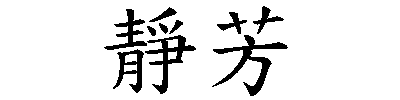 02-27763071#65JUDY2855@tcb-bank.com.tw玉成李慧娟02-27856060#23LEEHUICHUA@tcb-bank.com.tw古亭王富民02-23949205#202FUMIN@tcb-bank.com.tw長安林士圍02-25637181#65WEI624@tcb-bank.com.tw松興翁燕明02-27643131#212YEN-MING@tcb-bank.com.tw民族林哲明02-25962271#11CHEMING@tcb-bank.com.tw復興王政輝02-27541111#28HUEI2416@tcb-bank.com.tw雙連王麗真02-25577151#209WLJ2455@tcb-bank.com.tw民生楊士傑02-25162338#212S4328812@tcb-bank.com.tw新生周佳宏02-27771888#203FLY2396@tcb-bank.com.tw松江陳天華02-25224567#210JACKSON@tcb-bank.com.tw永吉江國維02-27675226#215CH8522@tcb-bank.com.tw東新莊張常娥02-29973456#38changer@tcb-bank.com.tw蘆洲洪金治02-82825678#208JINJIH@tcb-bank.com.tw前金黃淑卿07-3363966#212JENNIFER@tcb-bank.com.tw大里黃靜範04-24934111#205bad28@tcb-bank.com.tw海山侯春汝02-22551333#220ABCD3332@tcb-bank.com.tw南台中李俊男04-22617211#200JOHN2939@tcb-bank.com.tw埔墘李怡賢02-29631122#201LISHAY@tcb-bank.com.tw慈文丁銀良03-3578811#203cde@tcb-bank.com.tw北寧朱啟揚02-25798811#104mic1985@tcb-bank.com.tw迴龍勵志雄02-82098266#203HSIUNG2877@tcb-bank.com.tw太平廖碧君04-22761515#207jiun@tcb-bank.com.tw彰營廖靖修047229221#202c240@tcb-bank.com.tw彰儲林慧汝04-7240082#203armida@tcb-bank.com.tw虎尾許士恒05-6313821#202tonba@tcb-bank.com.tw南屯洪慶隆04-24752171#268greghung@tcb-bank.com.tw西台中藍志良04-23170311#130058007@tcb-bank.com.tw溪湖劉春輝04-8829121#215Z27509@tcb-bank.com.tw烏日陳宗岳04-23369911#202TEDEXPRESS@tcb-bank.com.tw和美黃德洲04-7570123#213120911@tcb-bank.com.tw南桃園周啟暐03-3692188#214chou1217@tcb-bank.com.tw屏南洪淑雅08-7326391#37ICE01@tcb-bank.com.tw東台南江建德06-2882211#11CHIEN-TE@tcb-bank.com.tw北新竹李佩怡03-5284001#206PEI-YI@tcb-bank.com.tw復旦宋信達02-2721-5551#22EL007@tcb-bank.com.tw灣內宋淑華07-3861591#206541230@tcb-bank.com.tw竹北彭巖傑03-5546000#33600524@tcb-bank.com.tw中原鍾秀完03-4688998#203CECILY@tcb-bank.com.tw三興李和彥02-217388181#130PETER-YANN@tcb-bank.com.tw西屯洪世榮04-23112411#205A017@tcb-bank.com.tw雙和紀毅宏02-82271627#26mangrove@tcb-bank.com.tw土城鍾宜伶02-22651611#206yiling510@tcb-bank.com.tw光華陳美華07-2223020#12MEIHUA@tcb-bank.com.tw北台南黃明順06-2209211#203MINGSHUN@tcb-bank.com.tw興鳳黃雪蓮07-7453101#32LIEN1719@tcb-bank.com.tw北屯李華樑04-22301199#125158603@tcb-bank.com.tw一心路鐘國禎07-3332020#202CKJ@tcb-bank.com.tw三峽黃玉銣02-26747999#312morning@tcb-bank.com.tw北嘉義劉青山02-2815500#201LCS@tcb-bank.com.tw永康溫枝崧06-2533533#112R121993363@tcb-bank.com.tw平鎮林美玲03-4689299#205LINMEILIN@tcb-bank.com.tw大發張簡素玲07-7830589#202CCSL@tcb-bank.com.tw內湖劉曙棠02-26590001#57LOUISLIU99@tcb-bank.com.tw光復黃佐民03-5753666#202TMH@tcb-bank.com.tw二重吳松霖02-29993399#39A12345678@tcb-bank.com.tw北台中游麗娟04-22055588#106LICHUAN@tcb-bank.com.tw軍功謝滿04-22390128#835ut015094@tcb-bank.com.tw永安楊孟宜04-24623181#120TINA1995@tcb-bank.com.tw中權江宛陵04-22037979#118LING1@tcb-bank.com.tw太原陳秉毅04-22334291#202GUMPMAM@TCB-BANK.COM.TW松竹施佩琪04-24228751#202580318@tcb-bank.com.tw中清林玲好04-22913176#202GOOD@tcb-bank.com.tw建成江俊峰04-22873311#201120012918@tcb-bank.com.tw朝馬吳慧妮04-27013115#213SNOOPY@tcb-bank.com.tw東台中許詩房04-222031621#28fang1269@tcb-bank.com.tw美村李德旺04-22614377#202LITEWANG@tcb-bank.com.tw黎明翁麗惠04-23892493#30BICKY@tcb-bank.com.tw昌平王國文04-22443037#30WXYZ@tcb-bank.com.tw精武張家銘04-22116358#34ABCDE@tcb-bank.com.tw文心黃正雄04-23223300#206antony@tcb-bank.com.tw神岡蔡惠雯04-25621111#203HAZEL2767@tcb-bank.com.tw大竹洪燕玲04-7373311#2306219@tcb-bank.com.tw林內王文良05-5897811#16LIANG2097@tcb-bank.com.tw南港黃秀芬02-26550777#1625577151@tcb-bank.com.tw伸港傅治安04-7996922#14giant2839@tcb-bank.com.tw五股鄭素華02-89769698#29aquhwa@tcb-bank.com.tw樹林張嘉玲02-86872211#201claire@tcb-bank.com.tw林口簡榮陽03-3183880#200yang2192@tcb-bank.com.tw左營楊珊蓉07-5562226#207ASHLY@tcb-bank.com.tw泰山高永昌02-289082811#21ALLENKAO@tcb-bank.com.tw大坪林林秋美02-29138611#203chiumei@tcb-bank.com.tw鶯歌郭明遇02-86781188#123ERIC2429@tcb-bank.com.tw鹿港林國淵04-7788511#132ALBER@tcb-bank.com.tw新樹吳淑惠02-22012797#120CADI@tcb-bank.com.tw六家江美華03-6586969#29jmy@tcb-bank.com.tw大雅陳鶴紳04-25660199#202CHS@tcb-bank.com.tw八德曾忠勇03-2185888#202CB123@tcb-bank.com.tw鼓山張瑞哲07-5223311#207mars2571@tcb-bank.com.tw大社黃俊雄07-3582121#121SHYONG@tcb-bank.com.tw逢甲李慶耀04-27089075#22CHARM@tcb-bank.com.tw立德李麗蓉02-82282121#119kellylee@tcb-bank.com.tw林園黃仙宗07-6416171#19TZONG2607@tcb-bank.com.tw高科賴明暘07-5351888#27LMY@tcb-bank.com.tw蘆竹王淑英03-3232010#201WSY1972@tcb-bank.com.tw北中和廖彩晴02-22263667#115LOAI@tcb-bank.com.tw新湖張春藤02-27908118#135i5566@tcb-bank.com.tw丹鳳吳祥生02-2908-8979#119WHS3467@tcb-bank.com.tw旗山胡耀云07-6622333#206J129@tcb-bank.com.tw大園趙駿輝03-3867733#103HUE@tcb-bank.com.tw南土城曾日興02-22686888#128RISE@tcb-bank.com.tw潭子林安娜04-25325566#208LIANNA@tcb-bank.com.tw后里陳文彬04-25563188#207bin@tcb-bank.com.tw楠梓王柏翔07-365678#202EL04@tcb-bank.com.tw自強張仲禹02-21003100#203TONY1754@tcb-bank.com.tw中山王淑芬02-25214065#258FENN@tcb-bank.com.tw敦南陳文安02-27011117#68CHENWENAN@tcb-bank.com.tw世貿鄭彩彥02-27291333#195CAR@tcb-bank.com.tw光復南路孫玉美02-27518770#36SUNYUMAY@tcb-bank.com.tw北士林詹淑貞02-88665959#32GA087709@tcb-bank.com.tw信維毛美昭02-27053828#38CATY@tcb-bank.com.tw西湖林光昭02-27971989#12KC1688@tcb-bank.com.tw大湖林桂燕02-26328600#209C0540@tcb-bank.com.tw南門姚政宏02-23966363#205YYAO@tcb-bank.com.tw新中葉振豐04-22237711#210QT8586@tcb-bank.com.tw中港陳介仁04-23138811#36220581723@tcb-bank.com.tw衛道黃秋菊04-22987988#32cathy2289@tcb-bank.com.tw忠明南路謝志誠04-23764066#21BAN@tcb-bank.com.tw東基隆陳錫福02-24283111#203SID@tcb-bank.com.tw赤崁陳廣銘06-2201302#210KMC@tcb-bank.com.tw府城鄭秀盆06-2910896#31HSIU-PEN@tcb-bank.com.tw開元蔡芳雄06-2753345#119tsay@tcb-bank.com.tw港都黃麗君07-2914131#202HLJ@tcb-bank.com.tw七賢賴聰德07-2365503#206LAIDER@tcb-bank.com.tw十全張心怡07-3230611#638shinn@tcb-bank.com.tw九如楊舒名07-3805001#135SHU-MING@tcb-bank.com.tw小港陳世榮07-8062289#21RONG2296@tcb-bank.com.tw北三峽詹麗鴻02-26711110#210danica@tcb-bank.com.tw板新丁曰德02-89663889#212EBATIN@tcb-bank.com.tw南三重郭凱弘02-29817117#224stephen@tcb-bank.com.tw寶橋陳筱梅02-29185506#139CHM66@tcb-bank.com.tw新泰吳昭蓉02-29986688#210umgw2002@tcb-bank.com.tw北土城周松齡02-22731688#21SONGLIN@tcb-bank.com.tw南汐止程梅芬02-26968888#110cmf@tcb-bank.com.tw北樹林林廷龍02-26762789#206ZELDA@tcb-bank.com.tw五股工業周小玲02-22989898#22690110@tcb-bank.com.tw北羅東許慶順03-9545795#208JIM2594@tcb-bank.com.tw礁溪謝秀莉03-9887100#2068729@tcb-bank.com.tw東桃園許嘉宴03-3355009#209HCYIOU@tcb-bank.com.tw壢新張曉芬03-4222131#202DEVON@tcb-bank.com.tw南崁張智為03-3221199-207BESTAWI@tcb-bank.com.tw新明周秋美03-4939393#104CHIOUMEEI@tcb-bank.com.tw楊梅林清忠03-4754411#205LTCC@tcb-bank.com.tw東台東林秋栗089-325130#29bass@tcb-bank.com.tw東竹北陳建宏03-5540108#12J1290650@tcb-bank.com.tw北苗栗徐金德037-351111#203DER1367@tcb-bank.com.tw竹南潘明彬037-466790#201PIN01@tcb-bank.com.tw豐中謝榮杰04-25280369 #212SHIE@tcb-bank.com.tw北大里林振宗04-24836699#216718888@tcb-bank.com.tw東沙鹿柯孫江04-26653311#228sunson@tcb-bank.com.tw草屯楊啟民049-2338141#203coolyoun@tcb-bank.com.tw集集賴志亮049-2761501#204LJL@tcb-bank.com.tw東埔里張震球049-2989160#19BALL@tcb-bank.com.tw員新蕭雯甄04-8322741#202HSIAO@tcb-bank.com.tw南彰化陳煜杰04-7254611#211AJAY@tcb-bank.com.tw北斗吳梅朱04-8880181#2071616@tcb-bank.com.tw竹塹葉衍助03-5215121#205yenchu@tcb-bank.com.tw科學園區呂育霖03-5783962#202yulin@tcb-bank.com.tw雲林劉武藝05-5324811#18yueh-en@tcb-bank.com.tw北朴子陳新地05-3790808#207FKU@tcb-bank.com.tw北新營吳錕祐06-6562718#203KUN2487@tcb-bank.com.tw仁德謝惠卿06-2794616#207sunny2949@tcb-bank.com.tw南永康張家榮06-3121916#222121864545@tcb-bank.com.tw鳳松陳俊宏07-7471131#205oeji@tcb-bank.com.tw北岡山凌良義07-6222871#206l-l-yih@tcb-bank.com.tw美濃許振明07-6816101#11MIN1660@tcb-bank.com.tw大樹卓秋月07-6517726#203JOYYUEH@tcb-bank.com.tw東港吳玉如08-8353701#203TOT@tcb-bank.com.tw萬丹廖德三08-7779311#201DOSAM@tcb-bank.com.tw枋寮潘義雄08-8787611#210121624507@tcb-bank.com.tw東嘉義陳培傑05-2225281#241073015@tcb-bank.com.tw北花蓮吳秉芳03-8350151#203brendawu@tcb-bank.com.tw水湳朱厚聲04-27029354#28sunny@tcb-bank.com.tw仁美張耀祺07-7321370#2063811357@tcb-bank.com.tw社皮許進順08-7051578#201JACKY@tcb-bank.com.tw港湖林雪鈴02-27862268#12c11826@tcb-bank.com.tw五甲蔡信安07-7172250#202antony2611@tcb-bank.com.tw淡水曾玫芳02-26211415#202WITCH@tcb-bank.com.tw第一銀行-青年創業及啟動金貸款業務聯絡窗口(基隆窗口:基隆分行、哨船頭分行)第一銀行-青年創業及啟動金貸款業務聯絡窗口(基隆窗口:基隆分行、哨船頭分行)第一銀行-青年創業及啟動金貸款業務聯絡窗口(基隆窗口:基隆分行、哨船頭分行)第一銀行-青年創業及啟動金貸款業務聯絡窗口(基隆窗口:基隆分行、哨船頭分行)單位名稱聯絡人聯絡電話(分機)信箱帳號法人金融業務處竇志良02-23484231i76028@firstbank.com.tw總行營業部林家弘02-23481891i20275@firstbank.com.tw安和分行曾詩敏02-23256000#216i99069@firstbank.com.tw南港分行何信霆02-26558777#217i20294@firstbank.com.tw西門分行唐琬婷02-23119111#115i96104@firstbank.com.tw忠孝路分行張峻瑋02-23416111#214i11306@firstbank.com.tw東湖分行張筱詩02-26348811#206i96102@firstbank.com.tw景美分行方以唐02-29303011*205i95084@firstbank.com.tw大直分行張雅涵02-85095611#128i13082@firstbank.com.tw大稻埕分行邱士恆02-25553711#223i99123@firstbank.com.tw信維分行方世瑩02-27557541#131i18244@firstbank.com.tw建成分行張勻02-25556231#221i18383@firstbank.com.tw華山分行陳品吟02-25368111#116i94243@firstbank.com.tw大同分行陳惠貞02-25913251#156i84065@firstbank.com.tw新生分行林美熔02-25620256#113i78202@firstbank.com.tw劍潭分行曾怡翔02-28802468#113i13219@firstbank.com.tw圓山分行鄭清忠02-25979234#214i85093@firstbank.com.tw中山分行莊育豪02-25211111#240i12095@firstbank.com.tw中崙分行陳陽欽02-27606969#513i86212@firstbank.com.tw南京東路分行詹杰穎02-25062111#215i18372@firstbank.com.tw城東分行紀明裕02-25062881#211i19282@firstbank.com.tw民生分行蔡豐任02-27138512#218i18368@firstbank.com.tw松江分行吳晏黎02-25017171#214i19066@firstbank.com.tw民權分行林宇君02-27192009#215i16420@firstbank.com.tw八德分行黃泓仁02-27318878#205i11157@firstbank.com.tw長春分行廖虹玫02-27192132#206i16317@firstbank.com.tw內湖分行劉恩秀02-27932311#210i16411@firstbank.com.tw松山分行林威丞02-27674111#209i16393@firstbank.com.tw延吉分行莊承樺02-27315741*224i17276@firstbank.com.tw光復分行邱士瑋02-25773323#115i19775@firstbank.com.tw興雅分行陳晴榆02-27655935#207i96190@firstbank.com.tw永春分行吳依頻02-27682111#124i94863@firstbank.com.tw內科園區分行洪鼎傑02-87978711#204i19274@firstbank.com.tw吉林分行李政寬02-25311677#119i19064@firstbank.com.tw仁愛分行羅世翔02-27023111#200i18627@firstbank.com.tw大安分行林琨展02-27556811#252i84239@firstbank.com.tw信義分行陳長凡02-23256811#205i15278@firstbank.com.tw復興分行陳啟耀02-27722345#128i89086@firstbank.com.tw敦化分行裘富凱02-27362711#210i17342@firstbank.com.tw仁和分行邱勁坤02-27556556#210i94062@firstbank.com.tw世貿分行蘇泓毅02-27849811#212i15229@firstbank.com.tw木柵分行鄭綉韻02-22345101#206i91169@firstbank.com.tw松貿分行張意媚02-27236111#208i76128@firstbank.com.tw新湖分行林欣緣02-27931811#211i13132@firstbank.com.tw古亭分行陳建宏02-23695222#236i99228@firstbank.com.tw南門分行曾旭弘02-23947162#208i89239@firstbank.com.tw公館分行陳奕靜02-23623111#204i11271@firstbank.com.tw和平分行邱米筠02-27035111#201i19706@firstbank.com.tw萬華分行林冠伸02-23719221#127i18635@firstbank.com.tw雙園分行曾于珊02-23068620#204i13067@firstbank.com.tw天母分行景怡閔02-28369898#123i90654@firstbank.com.tw北投分行林家誼02-28913921#206i17254@firstbank.com.tw士林分行林泓廷02-28370011#101i17034@firstbank.com.tw建國分行林承澤02-25060110#237i19271@firstbank.com.tw萬隆分行許媺凰02-29326478#119i90514@firstbank.com.tw石牌分行陳子平02/2828-9111-203i91070@firstbank.com.tw板橋分行朱琬鈴02-29615171#127i14332@firstbank.com.tw華江分行吳佩芬02-22578091#209i93518@firstbank.com.tw樹林分行簡廷訓02-26833191#225i99217@firstbank.com.tw土城分行林佐02-22679611#133i16322@firstbank.com.tw江子翠分行宋明光02-82570111#203i95088@firstbank.com.tw北土城分行范曉婷02-22607811#215i82321@firstbank.com.tw林口工二分行蕭明潔02-26021101#210i89144@firstbank.com.tw三重埔分行顏秀珉02-29822111#229i97036@firstbank.com.tw長泰分行林亞沁02-29884433#64i97074@firstbank.com.tw蘆洲分行陳政憲02-82826788#213i18620@firstbank.com.tw頭前分行柯鈞銘02-22762311#209i15186@firstbank.com.tw五股分行林澤東02-29845577#220i11107@firstbank.com.tw重陽分行李思營02-29868822*218i14368@firstbank.com.tw五股工業區分行楊昀哲02-22997811-123i19266@firstbank.com.tw淡水分行盧惠玲02-26202611#202i80236@firstbank.com.tw新店分行翁紳翔02-29181835#213i17279@firstbank.com.tw大坪林分行郭擎毅02-22184651#119i92156@firstbank.com.tw泰山分行翁誼珊02-29097111#206i84210@firstbank.com.tw新莊分行黃暐婷02-29929001*213i93596@firstbank.com.tw鶯歌分行彭秋華02-26791921#210i93424@firstbank.com.tw中和分行虞豪02-22495011#226i17138@firstbank.com.tw永和分行林益聖02-29221711#221i90620@firstbank.com.tw雙和分行王靖淇02-29408000#204i92101@firstbank.com.tw連城分行王麗甯02-82272111#211i81267@firstbank.com.tw瑞芳分行陳明龍02-24967711#203i79624@firstbank.com.tw埔墘分行賴銘峰02-29599211#135i18678@firstbank.com.tw丹鳳分行邱國楨02-29021111#207i18636@firstbank.com.tw基隆分行黃欣怡02-24279121#124i90260@firstbank.com.tw哨船頭分行張千慧02-24266141#205i84211@firstbank.com.tw汐止分行余佳屏02-26471688#205i13332@firstbank.com.tw汐科分行鄭雅慧02-86926000#201i90832@firstbank.com.tw幸福分行黃澤和02-29989111#207i92007@firstbank.com.tw宜蘭分行李道鄰03-9324111#209i97238@firstbank.com.tw羅東分行吳燦龍03-9545611#216i96085@firstbank.com.tw蘇澳分行林志雄03-9962711#205i13214@firstbank.com.tw桃園分行寸得輝03-3326111#232i13339@firstbank.com.tw北桃分行葉柏廷03-3353131*209i12076@firstbank.com.tw大湳分行沈佳蓉03-3661966#210i19287@firstbank.com.tw內壢分行林輝佐03-4552410*123i83226@firstbank.com.tw中壢分行施振翔03-4225111#209i19285@firstbank.com.tw西壢分行蕭文琪03-4918111#107i91075@firstbank.com.tw平鎮分行鍾采貝03-4939211#56i90860@firstbank.com.tw大園分行游雅萍03-3857111#203i19284@firstbank.com.tw南崁分行林妙玲03-3216882-207i86068@firstbank.com.tw迴龍分行徐億靜02-82006111*207i19067@firstbank.com.tw林口分行鄭涴升03-3186611*118i94830@firstbank.com.tw大溪分行林志勝03-3882101#266i79461@firstbank.com.tw龍潭分行張佳芳03-4991111#212i94639@firstbank.com.tw新竹分行黃馨慧03-5226111#157i14144@firstbank.com.tw東門分行林凡郁03-5249211#212i93323@firstbank.com.tw竹科分行魏群祐03-5637111#103i13152@firstbank.com.tw竹東分行韓永翔03-5963251#111i14145@firstbank.com.tw關西分行林延年03-5872411#24i99229@firstbank.com.tw竹北分行莊雅婷03-5559111#232i93491@firstbank.com.tw苗栗分行雷岱旻037-322410#204i16186@firstbank.com.tw竹南分行黃惠敏037-477111#205i90896@firstbank.com.tw頭份分行涂桂招037-672611#103i70414@firstbank.com.tw台中分行許素芬04-22233611#223i94678@firstbank.com.tw南台中分行賴眉君04-22231111#216i93366@firstbank.com.tw北台中分行蔡明璋04-22238111#251i14116@firstbank.com.tw中港分行蔡擎穎04-23136111#211i99087@firstbank.com.tw北屯分行陳睿廷04-22366111#210i13319@firstbank.com.tw進化分行廖祖豪04-22300311#205i96042@firstbank.com.tw南屯分行洪廷丞04-23801515#114i12081@firstbank.com.tw豐原分行張毓嘉04-25225111#247i90579@firstbank.com.tw大里分行王怡閔04-24838111#211i94684@firstbank.com.tw中科分行何國鵬04-25659111#212i83274@firstbank.com.tw東勢分行張蕙君04-25874121#211i93365@firstbank.com.tw沙鹿分行卓孟軒04-26621331#205i96041@firstbank.com.tw大甲分行黃佩怡04-26882981#126i90575@firstbank.com.tw太平分行林麗惠04-22799011#212i77228@firstbank.com.tw清水分行邱羿嘉04-26238111#114i15458@firstbank.com.tw大雅分行王暄云04-25686111#215i15559@firstbank.com.tw南投分行石耿長049-222311#205i13327@firstbank.com.tw草屯分行林孟菁049-233818#212i90720@firstbank.com.tw埔里分行廖荏君049-2982711#44i89726@firstbank.com.tw彰化分行藍美涵04-7232161#36i96198@firstbank.com.tw員林分行劉宛婷048328811#204i14386@firstbank.com.tw鹿港分行陳淑華04-7772111#212i80379@firstbank.com.tw溪湖分行江宥芯04-8824111#208i94380@firstbank.com.tw北斗分行黃琳喬04-8782111#15i94421@firstbank.com.tw和美分行陳柏榮04-7551111#58i14128@firstbank.com.tw嘉義分行陳彥伯05-2272111#55i17246@firstbank.com.tw興嘉分行吳淑惠05-2859833#17i78062@firstbank.com.tw朴子分行林柏穎05-3795111#34i17159@firstbank.com.tw斗六分行廖金源05-5324311#58i90997@firstbank.com.tw北港分行王怡惠05-7833211#204i90619@firstbank.com.tw西螺分行何錦秋05-5862131#227i91738@firstbank.com.tw虎尾分行林鈺融05-6322330#209i15284@firstbank.com.tw台南分行洪崧洽06-2224131#319i19298@firstbank.com.tw富強分行王昱欽06-2904453#130i11069@firstbank.com.tw赤崁分行張靜宜06-2268444#219i94@fi@firstbank.com.tw竹溪分行侯雅玲06-2160111#35i94@fi@firstbank.com.tw金城分行蔡嘉恬06-2248833#209i13028@firstbank.com.tw安南分行鄭亘晃06-2465111#201i84166@firstbank.com.tw新營分行胡雅瑄06-6324211#123i19538@firstbank.com.tw鹽水分行朱輝錦06-6521611#27i89125@firstbank.com.tw麻豆分行陳玉季06-5729901#206i82055@firstbank.com.tw善化分行蔡文生06-5817350#228i83328@firstbank.com.tw佳里分行李佰菁06-7226111#12i90849@firstbank.com.tw新化分行陳姿利06-5901111#203i94324@firstbank.com.tw大灣分行林依姍06-2713251#208i94641@firstbank.com.tw南科園區分行趙士逸06-5051111#113i99106@firstbank.com.tw歸仁分行吳盈輝06-3300111#204i13068@firstbank.com.tw永康分行蔡同烈06-2513211#212i83310@firstbank.com.tw高雄分行張家豪07-3350811#174i16154@firstbank.com.tw鹽埕分行劉庭聿07-5519201#128i94779@firstbank.com.tw新興分行王木生07-2719111#236I87013@firstbank.com.tw三民分行林瑞發07-2718111#126i97222@firstbank.com.tw苓雅分行陳順仁07-2822111#255i92114@firstbank.com.tw左營分行顏端儀07-5815511#207i91736@firstbank.com.tw楠梓分行曾智群07-3511211#212i15554@firstbank.com.tw五福分行吳佳峰07-2225111#204i11129@firstbank.com.tw十全分行蔡岳宏07-3112131#43i93656@firstbank.com.tw前鎮分行蔡淙明07-3344191#255i95118@firstbank.com.tw灣內分行謝碧容07-3821526#230i77356@firstbank.com.tw博愛分行潘巧羚07-5588311#39i11180@firstbank.com.tw小港分行謝佩姍07-8066601#211i94662@firstbank.com.tw五甲分行梁秀琴07-7260211#143i90903@firstbank.com.tw鳳山分行曹福安07-7463611#232i79578@firstbank.com.tw路竹分行王鈴筌07-6963211#125i13037@firstbank.com.tw岡山分行陳敬文07-6212111#59i15288@firstbank.com.tw旗山分行謝昕妘07-6621811#204i94425@firstbank.com.tw林園分行吳育呈07-6436111#125i19550@firstbank.com.tw屏東分行鄭雅容08-7325111#213i79660@firstbank.com.tw潮州分行黃瑛梅08-7883771#29i80078@firstbank.com.tw東港分行陳妍甯08-8350111#230i19729@firstbank.com.tw恆春分行林千惠08-8893231#42i93542@firstbank.com.tw梓本分行尤美緞07-6172111#137i90183@firstbank.com.tw萬巒分行張美珠08-7811211-35i72022@firstbank.com.tw花蓮分行王志成03-8324611#219i77210@firstbank.com.tw台東分行吳俊帆089-324211#40i95053@firstbank.com.tw澎湖分行陳妃玉06-9273211#42i92123@firstbank.com.tw華南銀行-青年創業及啟動金貸款業務聯絡窗口(基隆窗口:基隆分行、基隆港口分行、七堵分行)華南銀行-青年創業及啟動金貸款業務聯絡窗口(基隆窗口:基隆分行、基隆港口分行、七堵分行)華南銀行-青年創業及啟動金貸款業務聯絡窗口(基隆窗口:基隆分行、基隆港口分行、七堵分行)華南銀行-青年創業及啟動金貸款業務聯絡窗口(基隆窗口:基隆分行、基隆港口分行、七堵分行)單位名稱聯絡人聯絡電話(分機)信箱帳號營業部方淑慧02-23713113 分機 3119shuhui.fang@hncb.com.tw儲蓄分行蔡雨倩0225076131 分機 211ivy.tsai@hncb.com.tw城內分行簡伶容02-2381-8780 分機 505lingjung.chien@hncb.com.tw大稻埕分行張城維02-25556280 分機 228bill.chang@hncb.com.tw建成分行王楷智02-25563110 分機 216kaichih.wang@hncb.com.tw中山分行羅筱棠02-25611121 分機 229betty.luo@hncb.com.tw圓山分行李政育02-25619588 分機 110changyu.lee@hncb.com.tw城東分行陳柏亨02-25512111 分機 210boheng.chen@hncb.com.tw西門分行呂亞霏02-23149978 分機 150yafei.lu@hncb.com.tw南松山分行江孟宸02-27695957 分機 243mengchen.jiang@hncb.com.tw仁愛路分行莊雅君02-27722090 分機 154miesha.chuang@hncb.com.tw南京東路分行史依婷02-27155111 分機 137yiting.shih@hncb.com.tw新生分行林翠纓02-23934211 分機 604sharon.linlin@hncb.com.tw大同分行黃聖淵02-25917767 分機 255shengyuan.huang@hncb.com.tw松山分行陳昭伶02-27652132 分機 158tw1150m@hmcb.com.tw中崙分行黃冠穎02-25780377 分機 111bosco.huang@hncb.com.tw台北南門簡逸齊02-23217111 分機 261yichi.jian@hncb.com.tw公館分行吳定聰02-23622141 分機 123dingtsung.wu@hncb.com.tw信義分行王麗雯02-23943141 分機 230queena.wang@hncb.com.tw忠孝東路分行黃亞惠02-27733577 分機 258faith.huang@hncb.com和平分行張志福02-27002405 分機 113chinfu.chang@hncb.com.tw雙園分行鄭原淵02-230711220 分機 307yuan.squares@hncb.com.tw士林分行曹展熙02-28819500 分機 153ccphillip.tsao@hncb.com.tw東台北分行劉名正02-25794141 分機 162steven.liu@hncb.com.tw大安分行李維軒02-27039851 分機 153tony.lee6465@hncb.com.tw民生分行楊慧媛02-27155011 分機 215amy310.yang@hncb.com.tw復興分行張袁瑋02-27171781 分機 153wei.zhang@hncb.com.tw龍江分行林正傑02-25045341 分機 217jack.lin@hncb.com.tw永吉分行楊欣瑜02-2759-3111 分機 201megan.yang@hncb.com.tw敦化分行阮建民02-27557467 分機 234kentjuan@hncb.com.tw大直分行粘蔚男02-85020818 分機 106weinan.nien@hncb.com.tw敦和分行白庭楷02-27010900 分機 152kyle.bai@hncb.com.tw東湖分行何竑綾02-26315550 分機 112emily.ho@hncb.com.tw東興分行陳建宇02-25289567 分機 213mark19.chen@hncb.com.tw北南港分行林致傑02-2655-8788 分機 216jasonlin@hncb.com.tw木柵分行郭美青02-29361769 分機 207ching.kuoch@hncb.com.tw板橋文化李碧青02-22723999 分機 203joanna.li@hncb.com.tw南內湖分行邱仲弘02-27868288 分機 138chunghung.chiu@hncb.com.tw長安分行許慧婷02-87722778 分機 127hueiting.hsu@hncb.com.tw懷生分行蔡俶芬02-27727211 分機 212tiffany.tsai@hncb.com.tw中華路分行吳為翰02-23822078 分機 134larry.wu@hncb.com.tw信維分行詹尚儒02-27015123 分機 119justin.zhan@hncb.com.tw埔墘分行黃琮皓02-29646911 分機 214justin.huang@hncb.com.tw石牌分行張英耀02-28223822 分機 206yao.chang@hncb.com.tw瑞祥分行陳玟伶02-27641407 分機 150wenling.chen@hncb.com.tw台大分行李振富02-23631478 分機 107ken.li@hncb.com.tw世貿分行陳彥豪02-27581392 分機 206robin.chen@hncb.com.tw萬華分行徐誼真02-23812922 分機 203ruby.hsu@hncb.com.tw南港分行蘇秋儒02-27885966 分機 176ruru.su@hncb.com.tw華江分行詹祐誠02-22512581 分機 227yucheng.chan@hncb.com.tw板橋分行李旻儀02-29511101 分機 206minyi.lee@hncb.com.tw三重分行葉雅萍02-29824101 分機 335nancy.ye@hncb.com.tw北三重分行吳建明02-29880011 分機 142chienming.wu@hncb.com.tw新莊分行林哲新02-29944791 分機 140tw1630m@hncb.com.tw永和分行張永旺02-29214111 分機 203sting.chang@hncb.com.tw中和分行陳郁菁02-22495555 分機 219jinni.chen@hncb.com.tw新店分行張世緯02-29136661 分機 127kris.chang@hncb.com.tw淡水分行王子豪02-26219680 分機 120tom.wang@hncb.com.tw汐止分行蔡逸祺02-226416411 分機 220xavier.tsai@hncb.com.tw南永和分行張素日02-89423288 分機 161suhryh.chang@hncb.com.tw西三重分行王威智02-28575211 分機 121guapo.wang@hncb.com.tw南三重分行魏銘賢02-29888001 分機 139wei1993@hncb.com.tw雙和分行丘雅婷02-29261771 分機 129yating.chiu@hncb.com.tw新泰分行李宏嘉02-29071181 分機 149norio.li@hncb.com.tw二重分行許如柏02-29991166 分機 207rupert.hsu@hncb.com.tw板新分行孫郁閔02-29631777 分機 204yumin.sun@hncb.com.tw五股分行胡瑋哲02-8521-8788 分機 219hank.hu@hncb.com.tw北投分行林雅嵐02-28934166 分機 208yalan.lin@hncb.com.tw西湖分行謝侑芮02-27977189 分機 133yujui.hsieh@hncb.com.tw積穗分行林依融02-22220603 分機 138miki.lin@hncb.com.tw福和]分行楊政峰02-89280491 分機 130stanley.yang@hncb.com.tw南勢角分行林東慶02-29421722 分機 227tungching.lin@hncb.com.tw北蘆洲分行陳忠佑02-28470606 分機 138simon.chen@hncb.com.tw蘆洲分行黃理隆02-22886888 分機 220lilong.huang@hncb.com.tw土城分行徐啟育02-22672345 分機 209rex.hsu@hncb.com.tw北新分行李子誠02-22180111 分機 301cheng.lee@hncb.com.tw天母分行蘇香方02-2838-0777 分機 216shiangfang.su@hncb.com.tw內湖分行呂俐慧02-27961266 分機 205tw1900m@hncb.com.tw樹林分行邱素娟02-26870656 分機 217suchuan.chiu@hncb.com.tw樟樹灣分行林國哲02-26472611 分機 246eric.lin@hncb.com.tw泰山分行劉忠男02-22968388 分機 225nathan.liu@hncb.com.tw三峽分行吳憶珍02-26747711 分機 124yijhen.wu@hncb.com.tw文山分行卓佳穎02-22360288 分機 205chiaying.cho@hncb.com.tw鶯歌分行李美鳳02-26777711 分機 118meifone.li@hncb.com.tw北新莊分行蔡乃倉02-66371688 分機 210naitsang.tsai@hncb.com.tw北土城分行林裕興02-22635656 分機 133yusing.lin@hncb.com.tw林口站前分行詹育婕02-26098399 分機 205meimei.chan@hncb.com.tw基隆分行吳秋玲02-24222192 分機 134chiuling.wu@hncb.com.tw基隆港口分行王彥達02-24282121 分機 139yaya.wang@hncb.com.tw七堵分行蘇嫆萱02-24567101 分機 206hsuan.su@hncb.com.tw羅東分行劉珮珮039-543611 分機 135peipei.liu@hncb.com.tw宜蘭分行張健祥03-9354911 分機 124hsiang.chang@hncb.com.tw桃園分行毛宣螢03-3321121 分機 219clare.mao@hncb.com.tw中壢分行黃瑞鳳03-4936999 分機 210feng.huang@hncb.com.tw楊梅分行吳素萍03-4755131 分機 242su.ping@hncb.com.tw壢昌分行陳諾梅03-4253151 分機 109mavies.chen@hncb.com.tw北桃園分行黃麗美03-3011234 分機 127limei.h@hncb.com.tw南崁分行陳怡婷03-3521212 分機 126viko.chen@hncb.com.tw平鎮分行謝良育03-4689688 分機 122irene.hsieh@hncb.com.tw八德分行黃惠嫻03-3679911 分機 213cherry.huang@hncb.com.tw龜山分行羅玉秋03-3505822 分機 132rijo.lo@hncb.com.tw龍潭分行吳玫蓉03-4090666 分機 209meijung.wu@hncb.com.tw大溪分行簡曉芳03-3878833 分機 124alice.jian@hncb.com.tw內壢分行廖靜怡03-4626969 分機 207anka.liao@hncb.com.tw林口分行郭介宗03-3183456 分機 218jie.guo@hncb.com.tw觀音分行鄭諺璟03-4081731 分機 216yanjing.cheng@hncb.com.tw大園分行謝淑珍03-3867272tw2620m@hncb.com.tw新竹分行洪潔如(03)5217111 分機 215CJ.HUNG@hncb.com.tw竹東分行莊碧菁03-5969372 分機 122tw3010m@hncb.com.tw竹科分行黃怡甄03-6687888 分機 210yichen.huang@hncb.com.tw新豐分行呂宜蓁03-5592130 分機 213yc.lu@hncb.com.tw六家分行楊雅淳03-6673289 分機 204yachun.yang@hncb.com.tw竹南分行陳玟憲037-472651 分機 215wenxian.chen@hncb.com.tw頭份分行楊智麟03-766377 分機 136tw3210m@hncb.com.tw苗栗分行賴佳怡03-7353711 分機 116cleo.lai@hncb.com.tw竹北分行陳育詩03-5542277 分機 215nana.chen@hncb.com.tw大眾分行李怡靜03-5212191 分機 235ching.lee@hncb.com.tw豐原分行吳明聖04-25273180 分機 320mingsheng.wu@hncb.com.tw東勢分行林武鍵04-25871180 分機 202tw4010m@hncb.com.tw清水分行唐竹亭04-26237171 分機 215chuting.tang@hncb.com.tw西豐原分行朱志健04-25275123 分機 109tw4030m@hncb.com.tw台中分行姚虹如04-22261111 分機 214freda.yao@hncb.com.tw南台中分行陳綉琴04-22294471 分機 119shinchin.chen@hncb.com.tw北台中分行林寶純04-22025131 分機 205pao5455.lin@hncb.com.tw台中港路分行陳婉楨04-23266555 分機 149tiffany.chen@hncb.com.tw大里分行簡鳳辰04-24835151 分機 113jocelyn.chien@hncb.com.tw水湳分行黃子詮04-22924456 分機 211shine.huang@hncb.com.tw五權分行洪麗蘭04-23755981 分機 124lilan.hung@hncb.com.tw大甲分行林宏蒼04-26805111 分機 130tw4290m@hncb.com.tw太平分行羅祐任04-22771919 分機 202youran.luo@hncb.com.tw中科分行陳虹羽04-23591778 分機 2054310m@hncb.com.tw沙鹿分行邱詔琪04-26629951 分機 207erica.chiu@hncb.com.tw草屯分行王薪喜0492323881 分機 201hsinhsi.wang@hncb.com.tw南投分行高惠敏049-2222701 分機 208hui.min@hncb.com.tw彰化分行蔡佳宏04-7242151 分機 210chiahung.tsai@hncb.com.tw和美分行余慧娟04-7556101 分機 214HUICHUAN.YU@hncb.com.tw員林分行黃秀珍04-8358161 分機 213chen.huang@hncb.com.tw鹿港分行王源宏04-7745988 分機 212yuanhung.wang@hncb.com.tw溪湖分行陳湘如04-8821811 分機 207janice.chen@hncb.com.tw斗六分行張素梅05-5339711 分機 213mays.chang@hncb.com.tw虎尾分行陳柏辛05-6334901 分機 209pohsin.chen@hncb.com.tw西螺分行張雅翔05-5882868 分機 118angus.chang@hncb.com.tw嘉義分行張蓉茜05-2232050 分機 215jungchien.chang@hncb.com.tw嘉南分行簡靜雯05-2236321 分機 206chingwen.chien@hncb.com.tw朴子分行施博甯05-3701133 分機 209philip.shih@hncb.com.tw新營分行蔡明志06-6322295 分機 211mingchih.tsai@hncb.com.tw麻豆分行王明賢06-5727241 分機 216shyan.wang@hncb.com.tw永康分行吳悅綺06-2015531 分機 206yuehchi.wu@hncb.com.tw台南分行周彣娟06-2222111 分機 212josephine.chou@hncb.com.tw東台南分行方宥善06-2747027 分機 293facy.fang@hncb.com.tw西台南分行劉珈筠06-2211622 分機 233chia.liu@hncb.com.tw北台南分行楊佩娉06-2221171 分機 233penny.yang@hncb.com.tw南都分行盧少穎06-2360789 分機 105ruby.lu@hncb.com.tw安南分行簡志龍06-3567272 分機 118tw6460m@hncb.com.tw仁德分行李毓雯06-2490651 分機 224yuwen.li@hncb.com.tw新市分行林璟惠06-5893535 分機 204ching.lin@hncb.com.tw金華分行許可宓06-2911835 分機 108pudding.hsu@hncb.com.tw高雄分行黃祈豪07-5611241 分機 221watte.huang@hncb.com.tw東苓分行劉至軒07-7130701 分機 141richard.liu@hncb.com.tw新興分行王園甯07-2864191 分機 212melinda.wang@hncb.com.tw高雄三民分行郭淳惠07-2859161 分機 206chuenhey.kuo@hncb.com.tw苓雅分行張峻嘉07-3353141 分機 137jim.chang@hncb.com.tw前鎮分行董嘉秀07-3358231 分機 118joaana.tung@hncb.com.tw高雄博愛分行郭芳秀07-3113531 分機 205doris.kuo@hncb.com.tw南高雄分行朱怜穎07-3368101 分機 125linling.chu@hncb.com.tw東高雄分行林宗成07-2385901 分機 226tty.lin@hncb.com.tw大昌分行陳柏安07-3806150 分機 213afferney.chen@hncb.com北高雄分行劉淑春07-3464601 分機 203s680122@hncb.com.tw楠梓分行鄭國煌07-3513299 分機 213sunocean.cheng@hncb.com.tw左營分行葉雅欣07-3438911 分機 205joanna.yeh@hncb.com.tw岡山分行林子荃07-6211091 分機 215will.lin@hncb.com.tw鳳山分行簡麗絹07-7472121 分機 266lichuan.chien@hncb.com.tw路竹分行林玉芳07-6072233 分機 105chenny.lin@hncb.com.tw仁武分行何倫如07-3711101 分機 206Ann.ho@hncb.com.tw籬仔內分行王香粉07-7112366 分機 211polin.wang@hncb.com.tw五甲分行陳重言07-8414495 分機 125chungyen.chen@hncb.com.tw光華分行陳俐圭07-7161601 分機 211tw7530m@hncb.com.tw小港分行蔡欣諭078013993 分機 206TW7600M@HNCB.COM.TW高雄桂林分行黃黛莉07-7913916 分機 211tai.li@hncb.com.tw屏東分行高璽繡08-7323831 分機 210tw8000m@hncb.com.tw內埔分行林秋芳08-7799911 分機 207chiu.fang@hncb.com.tw潮州分行黃騰輝08-7883001 分機 209titan.hwang@hncb.com.tw佳冬分行黃順鉦08-8662811 分機 210leoo.huang@hncb.com.tw花蓮分行李宇勳038-323181 分機 261louis.lee@hncb.com.tw台東分行沈靚鋒089-310121 分機 163chingfeng.shen@hncb.com.tw營運總部分行劉錦樺02-27206988 分機 1512kathy.liu@hncb.com.tw彰化銀行-青年創業及啟動金貸款業務聯絡窗口(基隆窗口:基隆分行、仁愛分行、東基隆分行)彰化銀行-青年創業及啟動金貸款業務聯絡窗口(基隆窗口:基隆分行、仁愛分行、東基隆分行)彰化銀行-青年創業及啟動金貸款業務聯絡窗口(基隆窗口:基隆分行、仁愛分行、東基隆分行)彰化銀行-青年創業及啟動金貸款業務聯絡窗口(基隆窗口:基隆分行、仁愛分行、東基隆分行)單位名稱聯絡人聯絡電話(分機)信箱帳號總行周宗信02-25362951(2120)jeterchou@chb.com.tw總行曾心怡02-25362951(2126)chb155105@chb.com.tw營業部林襄理04-22230001(1000)chb2200@chb.com.tw吉林分行邱襄理02-25626151(1000)chb3003@chb.com.tw城內分行徐襄理02-23113791(1000)chb3010@chb.com.tw北臺中分行施襄理04-22011122(1000)chb4004@chb.com.tw南臺中分行謝襄理04-22243181(1000)chb4011@chb.com.tw北屯分行吳襄理04-22322922(1000)chb4028@chb.com.tw水湳分行廖襄理04-22969966(1000)chb4035@chb.com.tw南屯分行劉襄理04-23220011(1000)chb4042@chb.com.tw台中分行蘇襄理04-22650011(1000)chb4059@chb.com.tw基隆分行黃襄理02-24233933(1000)chb4108@chb.com.tw仁愛分行徐襄理02-24233941(1000)chb4115@chb.com.tw東基隆分行呂襄理02-24233861(1000)chb4122@chb.com.tw宜蘭分行詹襄理03-9352511(1000)chb4202@chb.com.tw羅東分行陳襄理03-9551171(1000)chb4219@chb.com.tw北門分行陳襄理02-25586271(1000)chb5005@chb.com.tw台北分行鄭襄理02-23617211(1000)chb5012@chb.com.tw萬華分行高襄理02-23060201(1000)chb5029@chb.com.tw西門分行劉襄理02-23719271(1000)chb5036@chb.com.tw永樂分行陳襄理02-25585151(1000)chb5043@chb.com.tw建成分行羅襄理02-25555121(1000)chb5050@chb.com.tw大同分行潘襄理02-25919113(1000)chb5067@chb.com.tw承德分行李襄理02-28868989(1000)chb5074@chb.com.tw中山北路分行林襄理02-25711241(1000)chb5081@chb.com.tw東門分行丁襄理02-23921241(1000)chb5109@chb.com.tw古亭分行侯襄理02-23517211(1000)chb5116@chb.com.tw五分埔分行張襄理02-27852787(1000)chb5123@chb.com.tw大安分行方襄理02-23213214(1000)chb5130@chb.com.tw城東分行莊襄理02-27153535(1000)chb5147@chb.com.tw中崙分行蕭襄理02-27312211(1000)chb5154@chb.com.tw雙園分行林襄理02-23042141(1000)chb5161@chb.com.tw士林分行鍾襄理02-28822354(1000)chb5178@chb.com.tw總部分行嚴襄理02-25514256(1000)chb5185@chb.com.tw松山分行李襄理02-27625242(1000)chb5192@chb.com.tw忠孝東路分行鍾襄理02-27713151(1000)chb5203@chb.com.tw信義分行俞襄理02-27039081(1000)chb5210@chb.com.tw東台北分行薛襄理02-25704567(1000)chb5227@chb.com.tw民生分行楊襄理02-27121311(1000)chb5234@chb.com.tw西松分行陳襄理02-27639611(1000)chb5241@chb.com.tw復興分行戴襄理02-27173222(1000)chb5258@chb.com.tw台北世貿中心分行陳襄理02-27203101(1000)chb5265@chb.com.tw敦化分行李襄理02-27849821(1000)chb5272@chb.com.tw建國分行許襄理02-27033737(1000)chb5289@chb.com.tw內湖分行王襄理02-26590766(1000)chb5296@chb.com.tw天母分行黃襄理02-28333232(1000)chb5307@chb.com.tw中正分行邱襄理02-23560000(1000)chb5314@chb.com.tw仁和分行許襄理02-27514066(1000)chb5321@chb.com.tw永春分行陳襄理02-27682322(1000)chb5338@chb.com.tw光隆分行盧襄理02-27207678(1000)chb5345@chb.com.tw木柵分行林襄理02-86617377(1000)chb5352@chb.com.tw新湖分行陳襄理02-27931616(1000)chb5369@chb.com.tw東湖分行朱襄理02-27904567(1000)chb5376@chb.com.tw南港科學園區分行周襄理02-26558169(1000)chb5383@chb.com.tw北投分行張襄理02-28968585(1000)chb5390@chb.com.tw和平分行許襄理02-33169009(1000)chb5401@chb.com.tw東興分行謝襄理02-21711115(1000)chb5418@chb.com.tw龍潭分行黃襄理03-4891238(1000)chb5425@chb.com.tw汐科分行劉襄理02-21653111(1000)chb5432@chb.com.tw新樹分行林襄理02-22086767(1000)chb5456@chb.com.tw立德分行廖襄理02-22239888(1000)chb5463@chb.com.tw泰山分行蔡襄理02-22970809(1000)chb5470@chb.com.tw五股工業區分行鄭襄理02-22993311(1000)chb5487@chb.com.tw南新莊分行王襄理02-29066599(1000)chb5494@chb.com.tw三重埔分行張襄理02-29733450(1000)chb5505@chb.com.tw北三重埔分行連襄理02-29823111(1000)chb5512@chb.com.tw新店分行邱襄理02-29141650(1000)chb5529@chb.com.tw永和分行潘襄理02-29243334(1000)chb5536@chb.com.tw瑞芳分行宋襄理02-24972860(1000)chb5543@chb.com.tw新莊分行邱襄理02-29937101(1000)chb5550@chb.com.tw樹林分行林襄理02-26813621(1000)chb5567@chb.com.tw板橋分行謝襄理02-29628161(1000)chb5574@chb.com.tw三峽分行張襄理02-26711261(1000)chb5581@chb.com.tw福和分行洪襄理02-29221171(1000)chb5598@chb.com.tw光復分行林襄理02-29619181(1000)chb5609@chb.com.tw東三重分行洪襄理02-29821100(1000)chb5616@chb.com.tw北新分行劉襄理02-29131071(1000)chb5623@chb.com.tw南三重分行高襄理02-29771234(1000)chb5630@chb.com.tw中和分行施襄理02-22492711(1000)chb5647@chb.com.tw西三重分行顏襄理02-29820221(1000)chb5654@chb.com.tw汐止分行羅襄理02-26947878(1000)chb5661@chb.com.tw雙和分行張襄理02-22259988(1000)chb5678@chb.com.tw淡水分行傅襄理02-26219998(1000)chb5685@chb.com.tw楊梅分行王襄理03-4783391(1000)chb5692@chb.com.tw桃園分行蕭襄理03-3346130(1000)chb5703@chb.com.tw中壢分行洪襄理03-4252101(1000)chb5710@chb.com.tw新竹分行施襄理03-5253151(1000)chb5727@chb.com.tw竹東分行莊襄理03-5962280(1000)chb5734@chb.com.tw苗栗分行鍾襄理037-326455(1000)chb5741@chb.com.tw新竹科學園區分行邱襄理03-5770780(1000)chb5758@chb.com.tw北中壢分行邱襄理03-4636688(1000)chb5765@chb.com.tw八德分行李襄理03-3711222(1000)chb5772@chb.com.tw竹南分行王襄理037-551751(1000)chb5789@chb.com.tw南崁分行張襄理03-3213666(1000)chb5796@chb.com.tw苑裡分行柳襄理037-861501(1000)chb5807@chb.com.tw大甲分行周襄理04-26878711(1000)chb5814@chb.com.tw清水分行何襄理04-26225151(1000)chb5821@chb.com.tw豐原分行賴襄理04-25269191(1000)chb5838@chb.com.tw東勢分行王襄理04-25877160(1000)chb5845@chb.com.tw霧峰分行洪襄理04-23393567(1000)chb5852@chb.com.tw大雅分行王襄理04-25665500(1000)chb5869@chb.com.tw沙鹿分行洪襄理04-26358599(1000)chb5876@chb.com.tw太平分行陳襄理04-22736789(1000)chb5890@chb.com.tw草屯分行吳襄理049-2338101(1000)chb5901@chb.com.tw南投分行郭襄理049-2226171(1000)chb5918@chb.com.tw埔里分行劉襄理049-2983983(1000)chb5925@chb.com.tw水裡坑分行陳襄理049-2772121(1000)chb5932@chb.com.tw大肚分行宋襄理04-26983711(1000)chb5963@chb.com.tw竹北分行黃襄理03-5526898(1000)chb5987@chb.com.tw彰化分行洪襄理04-7242101(1000)chb6006@chb.com.tw鹿港分行吳襄理04-7773311(1000)chb6013@chb.com.tw員林分行康襄理04-8322101(1000)chb6020@chb.com.tw溪湖分行游襄理04-8853471(1000)chb6037@chb.com.tw北斗分行吳襄理04-8882811(1000)chb6044@chb.com.tw西螺分行林襄理05-5863611(1000)chb6051@chb.com.tw和美分行范襄理04-7579696(1000)chb6068@chb.com.tw大里分行林襄理04-24181558(1000)chb6075@chb.com.tw二林分行陳襄理04-8950011(1000)chb6099@chb.com.tw斗六分行張襄理05-5324116(1000)chb6100@chb.com.tw斗南分行陳襄理05-5974191(1000)chb6117@chb.com.tw虎尾分行曾襄理05-6322561(1000)chb6124@chb.com.tw北港分行林襄理05-7836121(1000)chb6131@chb.com.tw大林分行顏襄理05-2653221(1000)chb6204@chb.com.tw嘉義分行林襄理05-2278141(1000)chb6211@chb.com.tw東嘉義分行鄭襄理05-2712811(1000)chb6228@chb.com.tw新營分行柯襄理06-6323871(1000)chb6235@chb.com.tw永康分行陳襄理06-2545386(1000)chb6242@chb.com.tw歸仁分行陳襄理06-2391711(1000)chb6266@chb.com.tw台南分行陳襄理06-2221281(1000)chb6402@chb.com.tw延平分行陳襄理06-2254161(1000)chb6419@chb.com.tw西台南分行薛襄理06-2235141(1000)chb6426@chb.com.tw東台南分行尤襄理06-2267141(1000)chb6433@chb.com.tw南台南分行陳襄理06-2263181(1000)chb6440@chb.com.tw安南分行洪襄理06-3556111(1000)chb6457@chb.com.tw旗山分行劉襄理07-6615481(1000)chb6506@chb.com.tw岡山分行朱襄理07-6216111(1000)chb6513@chb.com.tw鳳山分行康襄理07-7470101(1000)chb6520@chb.com.tw高雄分行曾襄理07-3361620(1000)chb8119@chb.com.tw七賢分行董襄理07-2361191(1000)chb8126@chb.com.tw鹽埕分行簡襄理07-5313181(1000)chb8133@chb.com.tw東高雄分行陳襄理07-2217741(1000)chb8140@chb.com.tw南高雄分行陳襄理07-7158000(1000)chb8157@chb.com.tw北高雄分行沈襄理07-3662566(1000)chb8164@chb.com.tw三民分行吳襄理07-2918131(1000)chb8171@chb.com.tw前鎮分行楊襄理07-3344121(1000)chb8195@chb.com.tw九如路分行陳襄理07-3123101(1000)chb8206@chb.com.tw新興分行林襄理07-2222200(1000)chb8213@chb.com.tw苓雅分行郭襄理07-3353171(1000)chb8220@chb.com.tw大順分行黃襄理07-7715101(1000)chb8237@chb.com.tw博愛分行洪襄理07-5545151(1000)chb8244@chb.com.tw左營分行傅襄理07-3436269(1000)chb8251@chb.com.tw屏東分行陳襄理08-7342705(1000)chb8300@chb.com.tw東港分行張襄理08-8351521(1000)chb8317@chb.com.tw潮州分行郭襄理08-7883911(1000)chb8324@chb.com.tw恆春分行陳襄理08-8899665(1000)chb8348@chb.com.tw花蓮分行王襄理03-8323961(1000)chb8404@chb.com.tw台東分行游襄理089-324311(1000)chb8508@chb.com.tw思源分行吳襄理02-29967137(1000)chb9269@chb.com.tw土城分行侯襄理02-22691155(1000)chb9283@chb.com.tw北桃園分行曾襄理03-3320743(1000)chb9290@chb.com.tw新明分行黃襄理03-4941571(1000)chb9301@chb.com.tw埔心分行賴襄理03-4824935(1000)chb9318@chb.com.tw西屯分行謝襄理04-23593435(1000)chb9332@chb.com.tw大發分行謝襄理07-7824356(1000)chb9349@chb.com.tw東林口分行陳襄理03-3975555(1000)chb9356@chb.com.tw新林口分行江襄理02-26085185(1000)chb9363@chb.com.tw土庫分行謝襄理05-6621116(1000)chb9523@chb.com.tw路竹分行林襄理07-6972151(1000)chb9547@chb.com.tw蘇澳分行施襄理03-9961116(1000)chb9554@chb.com.tw北台南分行林襄理06-2523450(1000)chb9561@chb.com.tw潭子分行張襄理04-25322234(1000)chb9603@chb.com.tw北嘉義分行蘇襄理05-2342166(1000)chb9610@chb.com.tw北新竹分行施襄理03-5339651(1000)chb9627@chb.com.tw建興分行李襄理07-3896789(1000)chb9634@chb.com.tw三和路分行林襄理02-22871441(1000)chb9641@chb.com.tw吉成分行吳襄理02-22189001(1000)chb9658@chb.com.tw林口分行徐襄理02-26010711(1000)chb9689@chb.com.tw江翠分行張襄理02-22591001(1000)chb9696@chb.com.tw長安東路分行張襄理02-25230739(1000)chb9714@chb.com.tw晴光分行高襄理02-25950551(1000)chb9721@chb.com.tw大直分行李襄理02-25337861(1000)chb9738@chb.com.tw松江分行陳襄理02-25024923(1000)chb9752@chb.com.tw西內湖分行西內湖分行李襄理02-27978966(1000)chb9790@chb.com.tw南港分行南港分行施襄理02-27833456(1000)chb9801@chb.com.tw中港分行中港分行張襄理04-23271717(1000)chb9818@chb.com.tw蘆洲分行蘆洲分行黃襄理02-22851000(1000)chb9832@chb.com.tw中華路分行中華路分行王襄理06-3125318(1000)chb9849@chb.com.tw上海銀行青年創業及啟動金貸款業務聯絡窗口上海銀行青年創業及啟動金貸款業務聯絡窗口上海銀行青年創業及啟動金貸款業務聯絡窗口上海銀行青年創業及啟動金貸款業務聯絡窗口上海銀行青年創業及啟動金貸款業務聯絡窗口單位名稱單位名稱聯絡人聯絡電話(分機)信箱帳號營業部分行營業部分行楊先生02-25817111#1179儲蓄部分行儲蓄部分行郭副理02-25159111#208東台北分行東台北分行袁先生02-25152111#206三重分行三重分行蘇小姐02-29826111#208中壢分行中壢分行徐襄理03-4263111#206中港分行中港分行王先生04-23268111#205高雄分行高雄分行陳副理07-2315111#206高雄銀行青年創業及啟動金貸款業務聯絡窗口高雄銀行青年創業及啟動金貸款業務聯絡窗口高雄銀行青年創業及啟動金貸款業務聯絡窗口高雄銀行青年創業及啟動金貸款業務聯絡窗口高雄銀行青年創業及啟動金貸款業務聯絡窗口單位名稱聯絡人聯絡人聯絡電話(分機)信箱帳號總行莊素貞莊素貞07-5570535#295m0110@mail.bok.com.tw總行劉珮琪劉珮琪07-5570535#320m0110@mail.bok.com.tw營業部黃良泉黃良泉07-5570535#2341013@mail.bok.com.tw營業部李兆民李兆民07-5570535#228bok7576@mail.com.tw岡山本洲分行郭世鵬郭世鵬07-6223566#20002434@mail.bok.com.tw鳳山分行黃凱靖黃凱靖07-7763688#27002425@mail.bok.com.tw前金分行許益嘉許益嘉07-2861136#23002188@mail.bok.com.tw三民分行李青樺李青樺07-3218813#312489@mail.bok.com.tw左營分行林佳儀林佳儀07-5819131#17judy.lin@mail.bok.com.tw小港分行龔信瑜龔信瑜07-8122268#126002422@mail.bok.com.tw桃園分行洪順輝洪順輝03-3381288#288a1519@mail.bok.com.tw林口分行鄭志勇鄭志勇03-3186688#205d0212@mail.bok.com.tw右昌分行李緣修李緣修07-3637478#19b002318@mail.bok.com.tw灣內分行陳淑琴陳淑琴07-3865905#203chin@mail.bok.com.tw屏東分行莊爵銘莊爵銘08-7368811#202002195@mail.bok.com.tw桂林分行黃建華黃建華07-7931616#18d0216@mail.bok.com.tw 北屯分行游仕安游仕安04-22928366#605kb2101@mail.bok.com.tw楠梓分行許硯淳許硯淳07-3524391#62d0218@mail.bok.com.tw 楠梓分行吳燕雪吳燕雪07-3524391#32d0218@mail.bok.com.tw 鼓山分行鄭裕興鄭裕興07-5321001#25s002490@mail.bok.com.tw建國分行王江樞王江樞07-2230511#33d0220@mail.bok.com.tw九如分行曾泓凱曾泓凱07-3812499#38002304@mail.bok.com.tw中壢分行廖又萱廖又萱03-4010589#213002036@mail.bok.com.tw草衙分行林信華林信華07-8413847#31nil@mail.bok.com.tw 板橋分行蔡尚桓蔡尚桓02-89671250#2032238@mail.bok.com.tw臺南分行金偉榮金偉榮06-2955588#22s002206@mail.bok.com.tw三多分行張麒宏張麒宏07-7511168#31001122@mail.bok.com.tw大發分行陳民郎陳民郎07-7861899#35d0227@mail.bok.com.tw大直分行劉欣韻劉欣韻02-85021656#39b789nicky@mail.bok.com.tw臺中分行劉英政劉英政04-22522588#21matt@mail.bok.com.tw旗津簡易型分行曾文政曾文政07-5718263#228225034@mail.bok.com.tw南高雄分行洪殿堯洪殿堯07-3301060#352190@mail.bok.com.tw大里分行廖本凱廖本凱04-24816799#215bk@mail.bok.com.tw新竹分行林育民林育民03-5230333#25ocean206@mail.bok.com.tw市府分行許生宏許生宏07-3350260#36b002301@mail.bok.com.tw 中和分行張世浩張世浩02-82271399#391518@mail.bok.com.tw臺北分行温國宇温國宇02-25630101#205kuoyu@mail.bok.com.tw成大分行吳偉正吳偉正06-2351616#22s002429@mail.bok.com.tw北高雄分行盧學毅盧學毅07-3599291#112lu741217@mail.bok.com.tw博愛分行賴宣任賴宣任02-23751188#238elston.lay@mail.bok.com.tw兆豐銀行-青年創業及啟動金貸款業務聯絡窗口(基隆窗口:基隆分行)兆豐銀行-青年創業及啟動金貸款業務聯絡窗口(基隆窗口:基隆分行)兆豐銀行-青年創業及啟動金貸款業務聯絡窗口(基隆窗口:基隆分行)兆豐銀行-青年創業及啟動金貸款業務聯絡窗口(基隆窗口:基隆分行)兆豐銀行-青年創業及啟動金貸款業務聯絡窗口(基隆窗口:基隆分行)單位名稱單位名稱聯絡人聯絡電話(分機)信箱帳號北區（含北、宜、桃、竹地區）計 56 家北區（含北、宜、桃、竹地區）計 56 家北區（含北、宜、桃、竹地區）計 56 家北區（含北、宜、桃、竹地區）計 56 家北區（含北、宜、桃、竹地區）計 56 家1.忠孝分行 （005）1.忠孝分行 （005）張副理(個人)02-2771-1877#289chinghui@megabank.com.tw1.忠孝分行 （005）1.忠孝分行 （005）蔡小姐(企業)02-2771-1877#250emily0519@megabank.com.tw2.國外部 （007）2.國外部 （007）張副理(個人)02-2563-3156#2833sjchang@megabank.com.tw2.國外部 （007）2.國外部 （007）薛科長(企業)02-2563-3156#2224powen@megabank.com.tw3.台北復興分行 （008）石副理(個人)02-2751-6041#635mhshih@megabank.com.tw3.台北復興分行 （008）羅襄理(企業)02-2751-6041#657icbc3861@megabank.com.tw4.蘭雅分行 （010）李副理(個人)02-2838-5225#210roselee@megabank.com.tw4.蘭雅分行 （010）曾科長(企業)02-2838-5225#213pennytseng@megabank.com.tw5.三重分行 （012）謝副理(個人)02-2988-4455#31kuenru@megabank.com.tw5.三重分行 （012）吳襄理(企業)02-2988-4455#52minca@megabank.com.tw6.桃園分行 （014）林副理(個人)03-337-6611#218annika@megabank.com.tw6.桃園分行 （014）陳副理(企業)03-337-6611#212003625@megabank.com.tw7.中山分行 （015）周副理(個人)03-2511-9231#255003034@megabank.com.tw7.中山分行 （015）顏襄理(企業)03-2511-9231#213soniayen@megabank.com.tw8.城中分行 （017）黃副理(個人)02-2312-2222#263jychee@megabank.com.tw8.城中分行 （017）李襄理(企業)02-2312-2222#247alisa.li@megabank.com.tw9.安和分行 （019）陳副理(個人)02-2704-2141#201suewan@megabank.com.tw9.安和分行 （019）余襄理(企業)02-2704-2141#202fish2022@megabank.com.tw10.竹科新安分行 （020）盧副理(個人)03-577-5151#251yingjing@megabank.com.tw10.竹科新安分行 （020）林襄理(企業)03-577-5151#215huanwenlin@megabank.com.tw11.天母分行 （021）董副理(個人)02-2871-4125#59shiaohow@megabank.com.tw11.天母分行 （021）黃襄理(企業)02-2871-4125#58hunag-4737@megabank.com.tw12.北新竹分行 （026）謝副理(個人)03-521-7171#216hsin03012@megabank.com.tw12.北新竹分行 （026）林副理(企業)03-521-7171#227pns4131@megabank.com.tw13.板南分行 （027）黃副理(個人)02-8966-3303#12mega@megabank.com.tw13.板南分行 （027）賴襄理(企業)02-8966-3303#53003418@megabank.com.tw14.桃園國際機場分行（029）劉副理(個人)03-398-2200#3115003202@megabank.com.tw14.桃園國際機場分行（029）張科長(企業)03-398-2200#3211005212@megabank.com.tw15.南台北分行 （030）鍾副理(個人)02-2356-8700#33maggie@megabank.com.tw15.南台北分行 （030）徐副理(企業)02-2356-8700#53hsu3750@megabank.com.tw16.敦南分行 （031）馮副理(個人)02-2705-0136#201yuhlih@megabank.com.tw16.敦南分行 （031）詹襄理(企業)02-2705-0136#323feiju@megabank.com.tw17.永和分行 （034）陳副理(個人)02-2924-0086#35yolanda10663@megabank.com.tw17.永和分行 （034）林先生(企業)02-2924-0086#37009938@megabank.com.tw18.民生分行 （036）高副理(個人)02-2719-0690#35a1090@megabank.com.tw18.民生分行 （036）莊襄理(企業)02-2719-0690#41peiying@megabank.com.tw19.中壢分行 （039）蔡副理(個人)03-422-8469#27judytsai@megabank.com.tw19.中壢分行 （039）張科長(企業)03-422-8469#39H122758585@megabank.com.tw20.新莊分行 （041）李副理(個人)02-2277-2888#136where@megabank.com.tw20.新莊分行 （041）林襄理(企業)02-2277-2888#135k-feng@megabank.com.tw21.松南分行 （042）黃副理(個人)02-2753-5856#39jung@megabank.com.tw21.松南分行 （042）宋專員(企業)02-2753-5856#56ssw@megabank.com.tw22.大同分行 （043）李副理(個人)02-2556-7515#204angra@megabank.com.tw王襄理(企業)02-2556-7515#203wml5211@megabank.com.tw23.新店分行 （046）許副理(個人)02-2918-2988#211thsc050806@megabank.com.tw23.新店分行 （046）曾副理(企業)02-2918-2988#212bokaa@megabank.com.tw24.信義分行 （048）黃副理(個人)02-2378-8188#202bellhaung@megabank.com.tw24.信義分行 （048）高科長(企業)02-2378-8188#218water1121@megabank.com.tw25.基隆分行 （049）張副理(個人)02-2422-8558#203shiowing@megabank.com.tw25.基隆分行 （049）蘇科長(企業)02-2422-8558#217jia-jyue@megabank.com.tw26.內湖分行 （051）林副理(個人)02-2793-2050#202lin.lin.ru@megabank.com.tw26.內湖分行 （051）張襄理(企業)02-2793-2050#210anzo@megabank.com.tw27.松山機場分行 （055）李副理(個人)02-2715-2385#131004472@megabank.com.tw27.松山機場分行 （055）聶襄理(企業)02-2715-2385#141nieh48@megabank.com.tw28.土城分行 （056）李副理(個人)02-2266-6866#267b056ac01@megabank.com.tw28.土城分行 （056）吳先生(企業)02-2266-6866#263marcowu@megabank.com.tw29.大稻埕分行 （057）宋副理(個人)02-2552-3216#293adonis.sung@megabank.com.tw29.大稻埕分行 （057）賴襄理(企業)02-2552-3216#252lmh06321@megabank.com.tw30.八德分行 （061）鄭副理(個人)03-366-5211#202pscheng@megabank.com.tw30.八德分行 （061）李科長(企業)03-366-5211#210emmalee@megabank.com.tw31.宜蘭分行 （062）周副理03-931-0666#28meilanchou@megabank.com.tw32.東內湖分行 （067）闕副理(個人)02-2627-5699#317353003@megabank.com.tw32.東內湖分行 （067）游襄理(企業)02-2627-5699#34kennyycy@megabank.com.tw33.中和分行 （069）陳副理(個人)02-2243-3567#200panchiao@megabank.com.tw33.中和分行 （069）鄭先生(企業)02-2243-3567#20608289@megabank.com.tw34.南京東路分行 （070）郭副理(個人)02-2571-2568#521brenda@megabank.com.tw34.南京東路分行 （070）陳副理(企業)02-2571-2568#626billy03@megabank.com.tw35.南港分行 （074）陳副理(個人)02-2782-7588#202wenchang@megabank.com.tw35.南港分行 （074）李副理(企業)02-2782-7588#206icbc@megabank.com.tw36.南崁分行 （080）簡副理(個人)03-352-5288#221dada@megabank.com.tw36.南崁分行 （080）吳襄理(企業)03-352-5288#223icbc4891@megabank.com.tw37.金控總部分行 （201）孔副理(個人)02-2563-3156#6288003028@megabank.com.tw37.金控總部分行 （201）陳襄理(企業)02-2563-3156#6233tzydaichen@megabank.com.tw38.台北分行 （202）李副理(個人)02-2758-7590#125huihsiu@megabank.com.tw38.台北分行 （202）蘇襄理(企業)02-2758-7590#256susan5@megabank.com.tw39.新竹分行 （203）賴副理(個人)03-573-3399#500500@megabank.com.tw39.新竹分行 （203）陳先生(企業)03-573-3399#504010441@megabank.com.tw40.板橋分行 （206）曹副理(個人)02-2960-8989#102CLAIRE11@megabank.com.tw40.板橋分行 （206）陳科長(企業)02-2960-8989#120yiling@megabank.com.tw41.桃興分行 （207）蔡副理(個人)03-332-7126#30a5964@megabank.com.tw41.桃興分行 （207）黃襄理(企業)03-332-7126#65yungchuaning@megabank.com.tw42.竹北分行 （208）湯副理(個人)03-558-9968#30lilin@megabank.com.tw林襄理(企業)03-558-9968#28macus23@megabank.com.tw43.敦化分行 （210）許副理(個人)02-8771-6355#203htm@megabank.com.tw43.敦化分行 （210）林襄理(企業)02-8771-6355#301006204@megabank.com.tw44.竹科竹村分行 （215）魏副理(個人)03-577-3155#28104813@megabank.com.tw44.竹科竹村分行 （215）梁科長(企業)03-577-3155#233007601@megabank.com.tw45.世貿分行 （216）李副理(個人)02-2720-3566#130leya1234@megabank.com.tw45.世貿分行 （216）李襄理(企業)02-2720-3566#116rogerli@megabank.com.tw46.南三重分行 （219）陳副理02-2974-8811#33archangel@megabank.com.tw47.城東分行 （226）林副理(個人)02-2719-6128#12hansom@megabank.com.tw47.城東分行 （226）黃襄理(企業)02-2719-6128#34allenh0719@megabank.com.tw48.羅東分行 （228）李副理03-961-1262#31ct@megabank.com.tw49.大安分行 （229）吳副理(個人)02-2703-7576#230hmwu@megabank.com.tw49.大安分行 （229）陳襄理(企業)02-2703-7576#205owen@megabank.com.tw50.城北分行 （231）張副理(個人)02-2568-3658#16chingliang@megabank.com.tw50.城北分行 （231）高小姐(企業)02-2568-3658#15010439@megabank.com.tw51.圓山分行 （234）沈副理(個人)02-2567-1488#24shen@megabank.com.tw51.圓山分行 （234）呂襄理(企業)02-2567-1488#22kclu@megabank.com.tw52.思源分行 （235）劉副理(個人)02-2998-6661#211sunnyliu@megabank.com.tw52.思源分行 （235）李科長(企業)02-2998-6661#203squareli@megabank.com.tw53.北中壢分行 （236）余副理(個人)03-426-2366#21cocoyu@megabank.com.tw53.北中壢分行 （236）黃副理(企業)03-426-2366#12wei2014@megabank.com.tw54.內湖科學園區分行（237）徐副理(個人)02-8798-3588#116hychung@megabank.com.tw54.內湖科學園區分行（237）王科長(企業)02-8798-3588#119007099@megabank.com.tw55.雙和分行 （238）錢副理(個人)02-2231-4567#201likuen@megabank.com.tw55.雙和分行 （238）吳科長(企業)02-2231-4567#207amiko@megabank.com.tw56.衡陽分行 （240）陳副理02-2388-8668#611davi0731@megabank.com.tw南區（含嘉、南、高、屏地區）計 23 家南區（含嘉、南、高、屏地區）計 23 家南區（含嘉、南、高、屏地區）計 23 家南區（含嘉、南、高、屏地區）計 23 家57.台中分行 （004）李副理(個人)04-2228-1171#254004201@megabank.com.tw57.台中分行 （004）卓科長(企業)04-2228-1171#284002874@megabank.com.tw58.北彰化分行 （018）洪副理(個人)04-723-2111#213002518@megabank.com.tw58.北彰化分行 （018）林襄理(企業)04-723-2111#206PV5272@megabank.com.tw59.潭子分行 （028）林副理(個人)04-2533-5111#210wenyao@megabank.com.tw59.潭子分行 （028）彭副理(企業)04-2533-5111#2205876@megabank.com.tw60.員林分行 （032）林副理(個人)04-833-2561#1015752@megabank.com.tw60.員林分行 （032）李副理(企業)04-833-2561#203wayne998@megabank.com.tw61.豐原分行 （035）陳副理(個人)04-2528-5566#216bandari@megabank.com.tw61.豐原分行 （035）李襄理(企業)04-2528-5566#217icbcchun@megabank.com.tw62.北台中分行 （037）陳副理(個人)04-2311-5119#500chuen@megabank.com.tw62.北台中分行 （037）陳襄理(企業)04-2311-5119#3124560@megabank.com.tw63.南台中分行 （044）劉副理(個人)04-2375-2529#204judy100@megabank.com.tw63.南台中分行 （044）楊襄理(企業)04-2375-2529#213joshyang@megabank.com.tw64.頭份分行 （058）楊副理(個人)037-688-168#235yang4047@megabank.com.tw64.頭份分行 （058）康先生(企業)037-688-168#350009160@megabank.com.tw65.沙鹿分行 （060）張副理(個人)04-2665-6778#102000956@megabank.com.tw65.沙鹿分行 （060）陳襄理(企業)04-2665-6778#211peter@megabank.com.tw66.斗六分行 （063）何副理05-536-1779#268chunte@megabank.com.tw67.南投分行 （064）王副理(個人)049-223-2223#210002969@megabank.com.tw67.南投分行 （064）鍾先生(企業)049-223-2223#205albert0210@megabank.com.tw68.太平分行 （068）林副理(個人)04-2278-9111#151birdcage@megabank.com.tw68.太平分行 （068）林先生(企業)04-2278-9111#16407277@megabank.com.tw69.東台中分行 （071）林副理(個人)04-2232-1111#224charlie9688@megabank.com.tw69.東台中分行 （071）陳襄理(企業)04-2232-1111#214goalong@megabank.com.tw70.竹南科學園區分行（075）李副理(個人)037-682-288#103hank@megabank.com.tw70.竹南科學園區分行（075）林襄理(企業)037-682-288#1044235@megabank.com.tw71.中科分行 （076）張副理(個人)04-2565-8108#201573012@megabank.com.tw71.中科分行 （076）劉襄理(企業)04-2565-8108#215liou.wu@megabank.com.tw72.大甲分行 （077）卓副理(個人)04-2686-7777#101003973@megabank.com.tw72.大甲分行 （077）蔡科長(企業)04-2686-7777#168starspptw@megabank.com.tw73.榮總分行 （083）李副理(個人)04-2350-0190#102003832@megabank.com.tw73.榮總分行 （083）謝科長(企業)04-2350-0190#203004221@megabank.com.tw74.中台中分行 （204）林副理(個人)04-2223-4021#101ellenlin@megabank.com.tw74.中台中分行 （204）陳科長(企業)04-2223-4021#305amandachen@megabank.com.tw75.寶成分行 （214）廖副理(個人)04-2461-9000#206shuju@megabank.com.tw75.寶成分行 （214）洪襄理(企業)04-2461-9000#205hcy@megabank.com.tw76.南彰化分行 （220）何副理(個人)04-761-3111#202006242@megabank.com.tw76.南彰化分行 （220）蕭襄理(企業)04-761-3111#214fung@megabank.com.tw77.后里分行 （232）謝副理(個人)04-2558-8855#222006073@megabank.com.tw77.后里分行 （232）陳襄理(企業)04-2558-8855#231always@megabank.com.tw78.鹿港分行 （233）施副理04-778-8111#206shihmail@megabank.com.tw79.大里分行 （241）楊副理(個人)04-2418-0929#201a1293@megabank.com.tw79.大里分行 （241）張科長(企業)04-2418-0929#205004771@megabank.com.tw80.港都分行 （002）郭副理(個人)07-251-0141#103meei@megabank.com.tw80.港都分行 （002）蕭襄理(企業)07-251-0141#702gladye@megabank.com.tw81.楠梓分行 （003）楊副理(個人)07-361-5131#519yang4812@megabank.com.tw81.楠梓分行 （003）林襄理(企業)07-361-5131#304icbclin@megabank.com.tw82.府城分行 （006）陳副理(個人)06-223-1231#266a0479@megabank.com.tw82.府城分行 （006）陳襄理(企業)06-223-1231#236hsien@megabank.com.tw83.新興分行 （013）謝副理07-235-3001#285thanh@megabank.com.tw84.高雄加工出口區分行（016）林副理(個人)07-831-6131#11007-831-6131#110schih_lin@megabank.com.tw84.高雄加工出口區分行（016）劉襄理(企業)07-831-6131#11607-831-6131#116dellliu@megabank.com.tw85.嘉義分行 （022）魏副理(個人)05-224-1166#20905-224-1166#209004574@megabank.com.tw85.嘉義分行 （022）蔡襄理(企業)05-224-1166#20205-224-1166#202a1533@megabank.com.tw86.三多分行 （038）王副理(個人)07-725-0688#3307-725-0688#336210@megabank.com.tw86.三多分行 （038）池襄理(企業)07-725-0688#2907-725-0688#29003963@megabank.com.tw87.三民分行 （040）許副理(個人)07-553-6511#2007-553-6511#202239@megabank.com.tw87.三民分行 （040）許先生(企業)07-553-6511#2807-553-6511#28weimin@megabank.com.tw88.鳳山分行 （045）梁副理(個人)07-747-3566#20207-747-3566#202liang19590809@megabank.com.tw88.鳳山分行 （045）蔡襄理(企業)07-747-3566#20507-747-3566#205doris.tsai@megabank.com.tw89.東高雄分行 （047）李副理(個人)07-380-6456#2207-380-6456#22sakina@megabank.com.tw89.東高雄分行 （047）鄭專員(企業)07-380-6456#3407-380-6456#34008220@megabank.com.tw90.永康分行 （050）吳副理(個人)06-201-9389#2906-201-9389#29jerrywu@megabank.com.tw90.永康分行 （050）廖襄理(企業)06-201-9389#5806-201-9389#58rod@megabank.com.tw91.岡山分行 （052）劉副理(個人)07-623-0300#1407-623-0300#14jayliu@megabank.com.tw91.岡山分行 （052）郭科長(企業)07-623-0300#1507-623-0300#15004086@megabank.com.tw92.屏東分行 （053）蕭副理(個人)08-732-3586#20608-732-3586#206toniohsiao@megabank.com.tw92.屏東分行 （053）李襄理(企業)08-732-3586#5708-732-3586#57004472@megabank.com.tw93.苓雅分行 （059）林副理(個人)07-335-5595#60907-335-5595#609funny@megabank.com.tw93.苓雅分行 （059）蘇襄理(企業)07-335-5595#60707-335-5595#60704509@megabank.com.tw94.東台南分行 （065）郭副理(個人)06-238-1611#20206-238-1611#202a1327@megabank.com.tw94.東台南分行 （065）陳襄理(企業)06-238-1611#20306-238-1611#203005126@megabank.com.tw95.高雄國際機場分行（066）陳副理(個人)07-806-7866#20507-806-7866#205002993@megabank.com.tw95.高雄國際機場分行（066）洪科長(企業)07-806-7866#20207-806-7866#202garry@megabank.com.tw96.北高雄分行 （072）張副理(個人)07-315-7777#2807-315-7777#28006129@megabank.com.tw96.北高雄分行 （072）楊科長(企業)07-315-7777#2507-315-7777#25yang1026@megabank.com.tw97.仁武分行 （103）郭副理(個人)07-371-1144#10107-371-1144#101tangchin@megabank.com.tw97.仁武分行 （103）吳襄理(企業)07-371-1144#20207-371-1144#202wu327@megabank.com.tw98.高雄分行 （205）邱副理(個人)07-251-5111#21107-251-5111#211e3361115@megabank.com.tw98.高雄分行 （205）許科長(企業)07-251-5111#33507-251-5111#335a1610@megabank.com.tw99.嘉興分行 （212）林副理(個人)05-278-0148#22305-278-0148#223yilin@megabank.com.tw99.嘉興分行 （212）蔡襄理(企業)05-278-0148#11205-278-0148#112southfire@megabank.com.tw100.台南分行 （213）魏副理(個人)06-229-2131#26706-229-2131#267wei1871@megabank.com.tw100.台南分行 （213）徐襄理(企業)06-229-2131#26306-229-2131#263jackhsu@megabank.com.tw101.五福分行 （227）施副理07-226-5181#28107-226-5181#281shihh16@megabank.com.tw102.台南科學園區分行（242）吳副理06-505-2828#11806-505-2828#118wu2207@megabank.com.tw花東離島地區計 2 家花東離島地區計 2 家花東離島地區計 2 家花東離島地區計 2 家花東離島地區計 2 家103.花蓮分行 （023）林副理03-835-0191#1606002545@megabank.com.tw002545@megabank.com.tw104.金門分行 （079）林副理(個人)082-375-800#26hylin@megabank.com.tw104.金門分行 （079）陳襄理(企業)082-375-800#25vanassa04227@megabank.com.tw全國農業金庫-青年創業及啟動金貸款業務聯絡窗口全國農業金庫-青年創業及啟動金貸款業務聯絡窗口全國農業金庫-青年創業及啟動金貸款業務聯絡窗口全國農業金庫-青年創業及啟動金貸款業務聯絡窗口單位名稱聯絡人聯絡電話(分機)信箱帳號總行莊子正(02)23805177chuang0314@agribank.com.tw營業部蔡雅喬(02)23805217joe@agribank.com.tw營業部李幸儒(02)23805242josephine@agribank.com.tw臺中分行吳秉濬(04)22238835wu920610@agribank.com.tw高雄分行邱富煌(07)2621002fuhuang@agribank.com.tw新竹分行蕭和鳴(03)6573963ming100@agribank.com.tw嘉義分行陳志嘉(05)2836129jia.jyh@agribank.com.tw桃園分行楊奕新(03)3168007wosuper12@agribank.com.tw臺南分行吳青霞(06)3001162cinsia@agribank.com.tw台中銀行-青年創業及啟動金貸款業務聯絡窗口台中銀行-青年創業及啟動金貸款業務聯絡窗口台中銀行-青年創業及啟動金貸款業務聯絡窗口台中銀行-青年創業及啟動金貸款業務聯絡窗口單位名稱聯絡人聯絡電話(分機)信箱帳號企業金融部周俊吉科長04-22236021#57025255@tcbbank.com.tw企業金融部吳政翰副科長04-22236021#57036449@tcbbank.com.tw瑞興銀行青年創業及啟動金貸款業務聯絡窗口瑞興銀行青年創業及啟動金貸款業務聯絡窗口瑞興銀行青年創業及啟動金貸款業務聯絡窗口瑞興銀行青年創業及啟動金貸款業務聯絡窗口單位名稱聯絡人聯絡電話(分機)信箱帳號總行業務部林錫雄02-25575151#2585ted.lin@taipeistarbank.com.tw中和分行陳彥聿02-82273036#1003south.chen@taipeistarbank.com.tw長安分行宋作彥02-25069277 #52tsoyen.sung@taipeistarbank.com.tw永豐商業銀行-青年創業及啟動金貸款業務聯絡窗口(基隆窗口:基隆分行)永豐商業銀行-青年創業及啟動金貸款業務聯絡窗口(基隆窗口:基隆分行)永豐商業銀行-青年創業及啟動金貸款業務聯絡窗口(基隆窗口:基隆分行)永豐商業銀行-青年創業及啟動金貸款業務聯絡窗口(基隆窗口:基隆分行)單位名稱聯絡人聯絡電話(分機)信箱帳號總行李小姐02-2375-2277 #3560總行稅先生02-2375-2277 #3912基隆分行02-2423-1161玉山銀行青年創業及啟動金貸款業務聯絡窗口(基隆窗口:基隆分行)玉山銀行青年創業及啟動金貸款業務聯絡窗口(基隆窗口:基隆分行)玉山銀行青年創業及啟動金貸款業務聯絡窗口(基隆窗口:基隆分行)玉山銀行青年創業及啟動金貸款業務聯絡窗口(基隆窗口:基隆分行)單位名稱聯絡人聯絡電話(分機)信箱帳號總行陳琦(02)2175-1313#7794michaelchen821-20081@email.esunbank.com.tw基隆分行02-24271313日盛銀行-青年創業及啟動金貸款業務聯絡窗口日盛銀行-青年創業及啟動金貸款業務聯絡窗口日盛銀行-青年創業及啟動金貸款業務聯絡窗口日盛銀行-青年創業及啟動金貸款業務聯絡窗口單位名稱聯絡人聯絡電話(分機)信箱帳號敦化分行李先生02-2733-9888#320dillon@jsun.com信義分行張先生02-2739-9888#306chchang@jsun.com雙和分行林先生02-3233-8388#305jammylin@jsun.com內湖分行謝先生02-8751-6188#205harvard0708@jsun.com南港分行沈先生02-2655-9678#8925499m9@jsun.com松南分行施先生02-2727-5188#605wei.chun@jsun.com新店分行楊小姐02-2918-8258#201yang1004@jsun.com三重分行陳先生02-8981-1188#308max1224@jsun.com土城分行蔡小姐02-2265-3888#130yichen9345@jsun.com桃園分行簡小姐03-2281888#811chiungwen@jsun.com八德分行范姜先生03-367-2888#310johnny6334@jsun.com竹北分行彭先生03-657-0988#206cfpeng0627@jsun.com北台中分行劉小姐04-2234-1188#368a1189@jsun.com北台中分行陳先生04-2234-1188#367andy942001@jsun.com員林分行許先生04-839-0988#307riven1197@jsun.com員林分行劉先生04-839-0988#309kuhon1996@jsun.com台南分行劉先生06-275-8888#281silvaliu1205@jsun.com高雄分行黃先生07-291-5888#156tony1161@jsun.com苓雅分行張先生07-334-0688#306scchang@jsun.com敦北分行蔡先生02-2514-7388#168chilung.tsai@jsun.com敦北分行林先生02-2514-7388#102linnn55510@jsun.com南門分行張先生02-2356-9788 #103Nn10322220@jsun.com新莊分行盧小姐02-2992-0888#606a11868@jsun.com板橋分行張先生02-2952-2888#207n166@jsun.com北桃園分行楊先生03-315-0888#310x7870@jsun.com大里分行林先生04-2487-6888#315chaddlin@jsun.com大里分行陳先生04-2487-6888#316murphy1005@jsun.com總行-企金事業處周先生02-2561-5888#2115allen.chou@jsun.com嘉義市第三信用合作社-青年創業及啟動金貸款業務聯絡窗口嘉義市第三信用合作社-青年創業及啟動金貸款業務聯絡窗口嘉義市第三信用合作社-青年創業及啟動金貸款業務聯絡窗口嘉義市第三信用合作社-青年創業及啟動金貸款業務聯絡窗口單位名稱聯絡人聯絡電話(分機)信箱帳號總行林崑城05-2233594 轉 16a1780013@ms24.hinet.net花蓮第二信用合作社-青年創業及啟動金貸款業務聯絡窗口花蓮第二信用合作社-青年創業及啟動金貸款業務聯絡窗口花蓮第二信用合作社-青年創業及啟動金貸款業務聯絡窗口花蓮第二信用合作社-青年創業及啟動金貸款業務聯絡窗口單位名稱連絡人連絡電話信箱帳號總社陳品樺	襄理03-8351161-212plan@hl2c.com.tw營業部溫春木	襄理03-8351161-151br010@hl2c.com.tw中山分社黃炳榮	襄理03-8355711br020@hl2c.com.tw主里分社張舜治	襄理03-8355111br030@hl2c.com.tw美崙分社簡煒彬	襄理03-8227851br040@hl2c.com.tw中正分社王雪珠	襄理03-8362141br050@hl2c.com.tw富國分社吳勻妏	襄理03-8573661br060@hl2c.com.tw田蒲分社柯蘭芬	襄理03-8532161br070@hl2c.com.tw建國分社黃秋香	襄理03-8573911br110@hl2c.com.tw壽豐分社龐國政	襄理03-8654111br150@hl2c.com.tw玉里分社李璟賢	襄理03-8980511br160@hl2c.com.tw台東分社曾志強	襄理089-322001br170@hl2c.com.tw大里分社黃嘉明	襄理04-24851001br180@hl2c.com.tw太平分社林宏胤	襄理04-22125311br190@hl2c.com.tw烏日分社劉志浩	襄理04-23389601br210@hl2c.com.tw公益分社邱瀧霆	襄理04-23282501br220@hl2c.com.tw西屯分社劉康羽	襄理04-23131001br230@hl2c.com.tw羅東分社黃毓雯	襄理03-9575711br240@hl2c.com.tw左營分社陳民峰	襄理07-3430111br250@hl2c.com.tw金門縣信用合作社-青年創業及啟動金貸款業務聯絡窗口金門縣信用合作社-青年創業及啟動金貸款業務聯絡窗口金門縣信用合作社-青年創業及啟動金貸款業務聯絡窗口金門縣信用合作社-青年創業及啟動金貸款業務聯絡窗口單位名稱聯絡人聯絡電話(分機)信箱帳號營業部洪致祥082-325261#106Kmcc106@mail.scu.org.tw